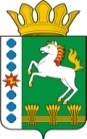 КОНТРОЛЬНО-СЧЕТНЫЙ ОРГАН ШАРЫПОВСКОГО РАЙОНАКрасноярского краяЗаключениена проект Постановления администрации Родниковского сельсовета «О внесении изменений в Постановление администрации Родниковского сельсовета от 30.10.2013 № 199-п «Об утверждении муниципальной программы Родниковского сельсовета «Обеспечение транспортной доступности и коммунальными услугами граждан»  (в ред. от 12.12.2017  № 138-п, от 19.06.2018 № 51-п, от 30.11.2018 № 105-п, от 09.04.2019 № 19-п, от 19.08.2019 № 64-п)23 декабря 2019 год 				            		                № 183Настоящее экспертное заключение подготовлено Контрольно – счетным органом Шарыповского района на основании ст. 157 Бюджетного  кодекса Российской Федерации, ст. 9 Федерального закона от 07.02.2011 № 6-ФЗ «Об общих принципах организации и деятельности контрольно – счетных органов субъектов Российской Федерации и муниципальных образований», ст. 5 Решения Шарыповского районного Совета депутатов от 20.09.2012 № 31/289р «О внесении изменений и дополнений в Решение Шарыповского районного Совета депутатов от 21.06.2012 № 28/272р «О создании Контрольно – счетного органа Шарыповского района» (в ред. от 20.03.2014 № 46/536р, от 25.09.2014 № 51/573р, от 25.02.2015 № 56/671р), пункт 1.2.3 Соглашения от 15.01.2015 «О передаче Контрольно-счетному органу Шарыповского района полномочий Контрольно-счетного органа Родниковского сельсовета по осуществлению внешнего муниципального финансового контроля» и в соответствии со стандартом организации деятельности Контрольно-счетного органа Шарыповского района СОД 2 «Организация, проведение и оформление результатов финансово-экономической экспертизы проектов Решений Шарыповского районного Совета депутатов и нормативно-правовых актов по бюджетно-финансовым вопросам и вопросам использования муниципального имущества и проектов муниципальных программ» утвержденного приказом Контрольно-счетного органа Шарыповского района от 16.12.2013 № 29.Представленный на экспертизу проект Постановления администрации Родниковского сельсовета «О внесении изменений в Постановление администрации Родниковского сельсовета от 30.10.2013 № 199-п «Об утверждении муниципальной программы Родниковского сельсовета «Обеспечение транспортной доступности и коммунальными услугами граждан» (в ред. 12.12.2017 № 138-п, от 19.06.2018 № 51-п, от 30.11.2018 № 105-п, от 09.04.2019 № 19-п, от 19.08.2019 № 64-п) направлен в Контрольно – счетный орган Шарыповского района 20 декабря 2019 года, разработчиком данного проекта Постановления является администрация Родниковского сельсовета Шарыповского района. Основанием для разработки муниципальной программы являются:- статья 179 Бюджетного кодекса Российской Федерации;- Постановление администрации Родниковского сельсовета от 20.08.2013 № 155-п «Об утверждении Порядка принятия решений о разработке муниципальных программ Родниковского сельсовета, их формировании и реализации»;- распоряжение администрации Родниковского сельсовета от 20.08.2013  № 70-р «Об утверждении перечня муниципальных программ Родниковского  сельсовета».Ответственный исполнитель муниципальной программы администрация Родниковского сельсовета.Соисполнители муниципальной программы отсутствуют.Подпрограммами муниципальной программы являются:«Модернизация, реконструкция и капитальный ремонт объектов коммунальной инфраструктуры, жилья и благоустройства территории».«Проведение мероприятий, направленных на сохранение и улучшение транспортно – эксплуатационного состояния улично – дорожной сети сельского поселения».«Обращение с твердыми бытовыми, промышленными и биологическими отходами на территории поселения».Целью муниципальной программы является повышение качества предоставления жилищно – коммунальных услуг населению и улучшение транспортно – эксплуатационного состояния дорог местного значения.Мероприятие проведено 23 декабря 2019 года.В ходе подготовки заключения Контрольно – счетным органом Шарыповского района были проанализированы следующие материалы:- проект Постановления администрации Родниковского сельсовета «О внесении изменений в постановление администрации Родниковского сельсовета от 30.10.2013 № 199-п «Об утверждении муниципальной программы Родниковского сельсовета «Обеспечение транспортной доступности и коммунальными услугами граждан» (в ред. от 12.12.2017№ 138-п, от 19.06.2018 № 51-п, от 30.11.2018 № 105-п, от 09.04.2019 № 19-п, от 19.08.2019 № 64-п);- паспорт муниципальной программы Родниковского сельсовета «Обеспечение транспортной доступности и коммунальными услугами граждан».Рассмотрев представленные материалы к проекту Постановления установлено следующее:В соответствии с проектом Постановления происходит изменение по строке (пункту) «Ресурсное обеспечение муниципальной программы».После внесения изменений строка  будет читаться:Увеличение бюджетных ассигнований по муниципальной программе в сумме 505 445,15 руб. (5,38%), в том числе:- за счет средств районного бюджета увеличение в сумме 84 926,00 руб. (4,68%);- за счет средств бюджета поселения увеличение в сумме 420 518,95 руб. (7,53%). В соответствии с проектом паспорта Подпрограммы «Модернизация, реконструкция, текущий и капитальный ремонт объектов коммунальной инфраструктуры, жилья и благоустройства территории» муниципальной программы, происходит изменение по строке (пункту) «Объемы и источники финансирования подпрограммы».После внесения изменений строка  будет читаться:Увеличение бюджетных ассигнований по подпрограмме «Модернизация, реконструкция, текущий и капитальный ремонт объектов коммунальной инфраструктуры, жилья и благоустройства территории» в сумме 506 285,95 руб. (7,86%),, из них:За счет средств районного бюджета в сумме 84 886,00 руб., в том числе: - увеличение в сумме 99 804,00 руб. на текущий ремонт сетей водоснабжения по ул. Октябрьская, ул. Советская в с. Родники;- увеличение в сумме 35 000,00 руб. на приобретение триммеров;- уменьшение в сумме 49 918,00 руб. по текущему ремонту водонапорной башни в с. Родники по ул. Октябрьская, 16А.За счет средств бюджета поселения в сумме 421 359,95 руб. (8,83%), в том числе:- увеличение в 2019 году в сумме 393 569,11 руб. на повышение качества и надежности предоставления жилищно-коммунальных услуг населению по мероприятию «Текущий ремонт оборудования и инженерных сетей»;- уменьшение в 2019 году в сумме 685,00 руб. по выполнению работ по вырубке тополей в с.Родники;- уменьшение в 2019 году в сумме 505,60 руб. по результатам проведенного аукциона по реализации проектов по решению вопросов местного значения сельских поселений;- увеличение в 2020 году в сумме 28 981,44 руб. на предоставление иных межбюджетных трансфертов бюджету муниципального района на исполнение переданных полномочий на предоставление социальных выплат гражданам, проживающим и работающим в сельской местности, в том числе молодым семьям и молодым специалистам, проживающим и работающим на селе либо изъявившим желание переехать на постоянное место жительства в сельскую местность и работать на постоянное место жительства в сельскую местность и работать там на строительство или приобретение жилья в сельской местности.В соответствии с проектом паспорта Подпрограммы «Проведение мероприятий, направленных на сохранение и улучшение транспортно – эксплуатационного состояния улично – дорожной сети сельского поселения» муниципальной программы, происходит изменение по строке (пункту) «Объемы и источники финансирования подпрограммы».После внесения изменений строка  будет читаться:Уменьшение бюджетных ассигнований по подпрограмме «Проведение мероприятий, направленных на сохранение и улучшение транспортно – эксплуатационного состояния улично – дорожной сети сельского поселения» в сумме 0,10 руб. по капитальному ремонту и ремонту автомобильных дорог общего пользования местного значения.В соответствии с проектом паспорта Подпрограммы «Обращение с твердыми бытовыми, промышленными и биологическими отходами на территории поселения» муниципальной программы, происходит изменение по строке (пункту) «Объемы и источники финансирования подпрограммы».После внесения изменений строка  будет читаться:Уменьшение бюджетных ассигнований по подпрограмме «Обращение с твердыми бытовыми, промышленными и биологическими отходами на территории поселения» за счет средств бюджета поселения составило в сумме 841,00 руб. (0,19%) по выполнению работ по устройству контейнерных площадок на кладбище с. Родники за счет средств местного бюджета по мероприятию «Устройство контейнерных площадок».На основании выше изложенного Контрольно – счетный орган Шарыповского района предлагает Администрации Родниковского сельсовета принять проект Постановления администрации Родниковского сельсовета «О внесении изменений и дополнений в Постановление администрации Родниковского сельсовета  от 30.10.2013 № 199-п «Об утверждении муниципальной программы Родниковского сельсовета «Обеспечение транспортной доступности и коммунальными услугами граждан» (в ред. от 12.12.2017 № 138-п, от 19.06.2018 № 51-п, от 30.11.2018 № 105-п, от 09.04.2019 № 19-п, от 19.08.2019 № 64-п).Председатель Контрольно – счетного органа							Г.В. СавчукАудиторКонтрольно – счетного органа							И.В. ШмидтРесурсное обеспечение муниципальной программы Предыдущая редакция Постановление Предлагаемая редакция программы (проект Постановления)Ресурсное обеспечение муниципальной программы Общий объем бюджетных ассигнований на реализацию муниципальной программы составляет 9 401 509,51  руб., в том числе за счет средств:краевого бюджета  2 000 328,00 руб.,  из них:2019 год -  1 356 552,00 руб.;2020 год – 315 734,00 руб.;2021 год – 328 042,00 руб.районного бюджета 1 816 338,00 руб., из них:2019 год – 1 557 138,00 руб.;2020 год – 129 600,00 руб.;2021 год – 129 600,00 руб.бюджета поселения 5 584 843,51 руб.,  из них: 2019 год – 2 257 305,51 руб.;2020 год – 1 649 169,00 руб.;2021 год – 1 678 369,00 руб.в том числе средства дорожного фонда 2 514 715,62 руб., из них:2019 год – 1 369 939,62 руб.;2020 год – 551 634,00 руб.;2021 год – 593 142,00 руб.Общий объем бюджетных ассигнований на реализацию муниципальной программы составляет 9 906 954,36  руб., в том числе за счет средств:краевого бюджета  2 000 328,00 руб.,  из них:2019 год -  1 356 552,00 руб.;2020 год – 315 734,00 руб.;2021 год – 328 042,00 руб.районного бюджета 1 901 264,00 руб., из них:2019 год – 1 642 064,00 руб.;2020 год – 129 600,00 руб.;2021 год – 129 600,00 руб.бюджета поселения 6 005 362,46 руб.,  из них: 2019 год – 2 648 843,02 руб.;2020 год – 1 678 150,44 руб.;2021 год – 1 678 369,00 руб.в том числе средства дорожного фонда 2 514 715,62 руб., из них:2019 год – 1 369 939,62 руб.;2020 год – 551 634,00 руб.;2021 год – 593 142,00 руб.Объемы и источники финансирования подпрограммы Предыдущая редакцияПредлагаемая редакция (проект Постановления)Объемы и источники финансирования подпрограммы Общий объем бюджетных ассигнований на реализацию подпрограммы  составляет 6 441 627,89 руб., в том числе:за счет средств краевого бюджета 241 680,00 руб., из них:2019 год  - 241 680,00 руб.;2020 год – 0,00 руб.;2021 год – 0,00 руб.за счет средств районного бюджета 1 427 538,00 руб., из них:2019 год  - 1 427 538,00 руб.;2020 год – 0,00 руб.;2021 год – 0,00 руб.за счет средств бюджета поселения 4 772 409,89 руб., из них:2019 год – 1 945 871,89 руб.;2020 год – 1 413 269,00 руб.;2021 год – 1 413 269,00 руб.Общий объем бюджетных ассигнований на реализацию подпрограммы  составляет 6 947 913,84 руб., в том числе:за счет средств краевого бюджета 241 680,00 руб., из них:2019 год  - 241 680,00 руб.;2020 год – 0,00 руб.;2021 год – 0,00 руб.за счет средств районного бюджета 1 512 424,00 руб., из них:2019 год  - 1 512 424,00 руб.;2020 год – 0,00 руб.;2021 год – 0,00 руб.за счет средств бюджета поселения 5 193 769,84 руб., из них:2019 год – 2 338 250,40 руб.;2020 год – 1 442 250,44 руб.;2021 год – 1 413 269,00 руб.Объемы и источники финансирования подпрограммы Предыдущая редакцияПредлагаемая редакция (проект Постановления)Объемы и источники финансирования подпрограммы Общий объем бюджетных ассигнований на реализацию подпрограммы  составляет 2 514 715,62 руб., в том числе:за счет средств краевого бюджета 1 758 648,00 руб., из них:2019 год  - 1 114 872,00 руб.;2020 год – 315 734,00 руб.;2021 год – 328 042,00 руб.за счет средств бюджета поселения756 067,62 руб., из них:2019 год  - 255 067,62 руб.;2020 год – 235 900,00 руб.;2021 год – 265 100,00 руб.в том числе средства дорожного фонда2 514 715,62 руб., из них:2019 год – 1 369 939,62 руб.;2020 год – 551 634,00 руб.;2021 год – 593 142,00 руб.Общий объем бюджетных ассигнований на реализацию подпрограммы  составляет 2 514 715,52 руб., в том числе:за счет средств краевого бюджета 1 758 647,90 руб., из них:2019 год  - 1 114 871,90 руб.;2020 год – 315 734,00 руб.;2021 год – 328 042,00 руб.за счет средств бюджета поселения756 067,62 руб., из них:2019 год  - 255 067,62 руб.;2020 год – 235 900,00 руб.;2021 год – 265 100,00 руб.в том числе средства дорожного фонда2 514 714,52 руб., из них:2019 год – 1 369 939,62 руб.;2020 год – 551 634,00 руб.;2021 год – 593 142,00 руб.Объемы и источники финансирования подпрограммы Предыдущая редакцияПредлагаемая редакция (проект Постановления)Объемы и источники финансирования подпрограммы Общий объем бюджетных ассигнований на реализацию подпрограммы  составляет 445 166,00 руб., в том числе:за счет средств краевого бюджета 0,00 руб., из них:2019 год  - 0,00 руб.;2020 год – 0,00 руб.;2021 год – 0,00 руб.за счет средств районного бюджета 388 800,00 руб., из них:2019 год  - 129 600,00 руб.;2020 год – 129 600,00 руб.;2021 год – 129 600,00 руб.за счет средств бюджета поселения 56 366,00 руб., из них:2019 год – 56 366,00 руб.;2020 год – 0,00 руб.;2021 год – 0,00 руб.Общий объем бюджетных ассигнований на реализацию подпрограммы  составляет 444 325,00 руб., в том числе:за счет средств краевого бюджета 0,00 руб., из них:2019 год  - 0,00 руб.;2020 год – 0,00 руб.;2021 год – 0,00 руб.за счет средств районного бюджета 388 800,00 руб., из них:2019 год  - 129 600,00 руб.;2020 год – 129 600,00 руб.;2021 год – 129 600,00 руб.за счет средств бюджета поселения 55 525,00 руб., из них:2019 год – 55 525,00 руб.;2020 год – 0,00 руб.;2021 год – 0,00 руб.